Magdalena Kožená a Alice Nellis se sešly na natáčení reklamního spotu pro ZUŠ OpenPraha 11. dubna 2017 - Dvě výrazné osobnosti uměleckého světa – mezinárodně respektovaná pěvkyně Magdalena Kožená s  režisérkou Alicí Nellis – se sešly při natáčení reklamního spotu pro celostátní happening základních uměleckých škol ZUŠ Open. Jeho první ročník proběhne v úterý 30. května 2017 po celé republice za účasti 355 škol. K patronce projektu ZUŠ Open  Magdaleně Kožené se slavná česká režisérka připojila také coby garant za literárně-dramatický obor na uměleckých školách. Obě dvě umělkyně také v den konání happeningu navštíví vybrané akce. Ve spotu natáčeném v pražském Rudolfinu vystupují i děti ze základních uměleckých škol a bude k vidění mimo jiné na obrazovkách České televize, která je hlavním mediálním partnerem projektu.Video si můžete přehrát na webových stránkách zusopen.cz pod tímto odkazem.Detailní program ZUŠ Open 2017 (úterý 30. května 2017) a mapa jednotlivých míst konání je k dispozici na www.zusopen.cz. Akce láká veřejnost na koncerty pod širým nebem, performance v parcích a na náměstích, street art projekty i setkání s umělci v malých i velkých městech po celé České republice. ZUŠ Open pro širokou veřejnost inicioval Nadační fond Magdaleny Kožené. „Natáčení spotu k ZUŠ Open bylo pro mě potěšením z několika důvodů. Tím nejdůležitějším byla energie zúčastněných dětí, které hrály, tancovaly a malovaly s doslova nakažlivou radostí a opravdovostí. Alice Nellis se svým týmem zase zajistila, že diváci mohou pocítit nadšení malých umělců i na obrazovce. Jsem skutečně ráda, že se přípravy klipu k ZUŠ Open zhostila právě ona. Je to výjimečná a všestranná umělkyně, nejen skvělá režisérka, ale také vzdělaná hudebnice a velmi inspirativní osobnost. Žasnu, co dokázala vytvořit na ploše dvaceti sekund. Radost mám také z obrovského počtu hudebních škol, které se rozhodly ZUŠ Open zúčastnit. A už se nemůžu dočkat 30. května! “ říká k ZUŠ Open Magdalena Kožená.   „K natáčení spotu jsem se rozhodla okamžitě, protože celá koncepce projektu je mi velice blízká. Děti, se kterými jsem spot točila, byly úžasné, jen jsem zachytila atmosféru při tvorbě a jejich zápal pro věc. V hudební škole jsem strávila podstatnou část svého mládí, vzpomínám na ni s láskou. Každý, kdo se snaží něco poctivě udělat, dělá to s cílem posunout svět k lepšímu. Je to případ i Magdaleny Kožené a projektu ZUŠ Open. Má-li se cenu něčemu opravdově věnovat, jsou to právě děti. “ Alice Nellis.Celostátní happening ZUŠ Open, do kterého se zapojí 355 základních uměleckých škol, se uskuteční v úterý 30. května po celé České republice. Program prvního ročníku happeningu je díky obrovskému zájmu o akci ze strany škol mimořádný. Děti pod vedením svých pedagogů a mnohdy i za účasti významných profesionálních umělců předvedou to nejlepší na atraktivních místech pod širým nebem, v parcích, na náměstích i lázeňských kolonádách, v zámcích i kostelech, nemocnicích i domech s pečovatelskou službou či v zoologické zahradě. Veřejnost si již nyní může vybírat z bohatého programu škol, ve kterém nebudou chybět koncerty, taneční vystoupení, muzikály, divadelní představení a výstavy.
Projekt má za cíl posílit respekt, zviditelnit práci i aktivity škol a prezentovat celou šíři umění mimo jejich běžně užívané prostory. Zdůrazní význam uměleckého vzdělávání dětí, které díky propracovanému systému výuky, dlouhodobé pedagogické tradici a široké dostupnosti nemá ve světě obdoby. „Základní umělecké školy tvoří kořeny naší kulturnosti, naší lásky k umění. Ve světovém měřítku jsou zcela unikátním vzdělávacím systémem, který je třeba hýčkat, rozvíjet a podporovat,“ dodává k ZUŠ Open mezzosopranistka Magdalena Kožená.Videospot ZUŠ Open 2017Režie ALICE NELLIS 
Kamera MATĚJ CIBULKA
Hudba: Sergej Prokofjev - Montekové a Kapuleti, Česká filharmonie 
Poděkování za spolupráci a podporu:
Alice Nellis, Magdalena Kožená, Matěj Cibulka
Oskar Hess, Filip Issa, David Šachl, Hana Rabenhauptová, Zuzana Čapková, Slávek Mikovec, Václav Flégl, Václav Kovařík, Roman Rosenkrantz, Simona Hopfingerová, Jitka Hurt, Eva Dittrichová
ZUŠ Na Popelce, Praha 5 
Vojtěch Fröhlich, Ladislav Cigler a hráči Komorního orchestru ZUŠ Na Popelce, Hana Brožová a žáci výtvarného oboru, Matěj, Martin a Tobiáš – skejťáci
ZUŠ Olešská, Praha 10
Jan Král a Stanislav Poslušný, Nora Lubbadová (klavír, prof. Jaromíra Šnederflerová) a Josef Dittrich (trubka, prof. Jan Král)
Contemporary – prostor pro tanec 
Petr Morávek, Vendula Poznarová
Česká filharmonie
Zuzana Rýcová, Libuše Johnová, Alena Špačková a Libor ČápNadační fond Magdaleny Kožené Mezzosopranistka Magdalena Kožená iniciovala podporu základních uměleckých škol jako světově jedinečného konceptu uměleckého vzdělávání založením nadačního fondu na začátku roku 2016. V únoru se za účasti pěvkyně uskutečnil první galakoncert, jehož výtěžek je určen na celostátní happening základních uměleckých škol ZUŠ Open, který proběhne v úterý 30. května 2017. Spolupatronem fondu je také generální ředitel České filharmonie David Mareček. Více podrobností o aktivitách fondu na www.nfkozena.cz.ZUŠ OPEN pořádá:
Nadační fond Magdaleny Kožené a základní umělecké školy v ČR
Patronka a zakladatelka nadačního fondu: Magdalena Kožená
Spolupatron: David Mareček
Garanti: Alice Nellis (literárně dramatický obor), Maxim Velčovský (výtvarný obor), Jiří a Otto Bubeníčkovi (taneční obor)
Za finanční podpory: MKČR, MŠMT, Karel Janeček, Julius Prüger, OSA
Partner: JPH Software
Ve spolupráci: Svaz měst a obcí ČR, Asociace základních uměleckých škol ČR
Hlavní mediální partneři: Česká televize a Český rozhlas
Mediální partneři: Deník, Harmonie, Opera Plus, Classic Praha, Interview, Katolický týdeník, Radioservis, 
S dětmi v Praze, S dětmi v Brně, Tanecniaktuality.cz
Záštitu projektu udělili: Mgr. Daniel Herman, ministr kultury ČR, Mgr. Kateřina Valachová, 
Ph.D., ministryně školství, mládeže a tělovýchovy, Doc. Jan Hančil, rektor Akademie Múzických umění v Praze, Prof. Ing. MgA. Ivo Medek, Ph.D., rektor Janáčkovy akademie Múzických umění v Brně,
Mgr. František Lukl, MPA, předseda Svazu měst a obcí ČR
Za podpory: Dopravní podnik Praha, Filharmonie Brno, Filharmonie Zlín, Hudební festival L. van Beethovena, Janáčkova konzervatoř Ostrava, Mezinárodní festival filmů pro děti a mládež, MHF Pražské jaro,  MHF 13 měst Concentus Moraviae, Mozartovy děti, Supraphon, Severočeská filharmonie Teplice, ZUŠKA?ZUŠKA! 
www.zusopen.czSilvie Marková a Jitka Volková
SMART Communication s.r.o.
marketing, media & promotion

T: +420 272 657 121
M: +420 604 748 699, M: +420 602 608 505
E: markova@s-m-art.com, volkova@s-m-art.com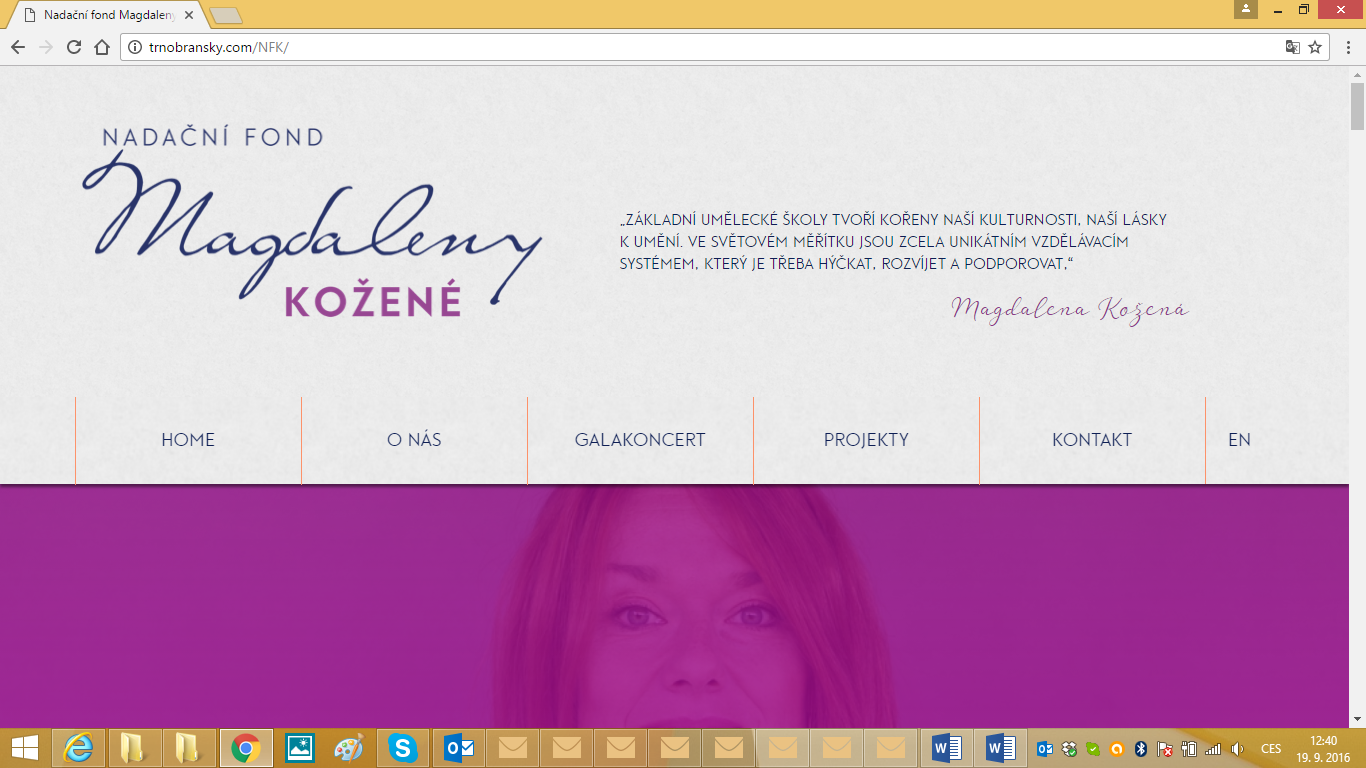 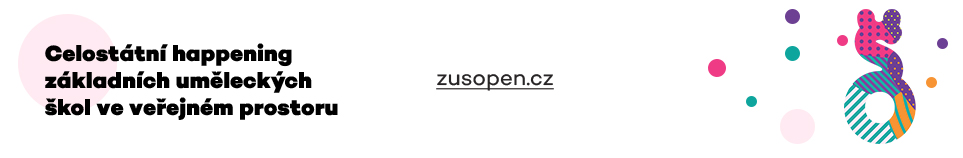 